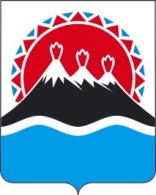 П О С Т А Н О В Л Е Н И ЕПРАВИТЕЛЬСТВА  КАМЧАТСКОГО КРАЯ          г. Петропавловск-КамчатскийПРАВИТЕЛЬСТВО ПОСТАНОВЛЯЕТ:1. Внести в государственную программу Камчатского края «Развитие транспортной системы в Камчатском крае», утвержденную постановлением Правительства Камчатского края от 29.11.2013 № 551-П, изменения согласно приложению к настоящему постановлению.2. Настоящее постановление вступает в силу через 10 дней после дня его официального опубликования распространяются на правоотношения, возникшие с 1 января 2020 года.Временно исполняющий обязанностиПредседателя Правительства- Первого вице-губернатора Камчатского края                                                                             А.О. КузнецовСОГЛАСОВАНО:Исп. Алексей Юрьевич Гемаксонтелефон: 42-73-63Министерство транспорта и дорожного строительства Камчатского краяИзмененияв государственную программу Камчатского края«Развитие транспортной системы в Камчатском крае», утвержденную 
постановлением Правительства Камчатского края от 29.11.2013 № 551-П (далее – Программа) 1. Раздел «Объемы бюджетных ассигнований Программы» паспорта Программы изложить в следующей редакции:2. Раздел «Объемы бюджетных ассигнований Подпрограммы 1» паспорта Подпрограммы 1 «Развитие дорожного хозяйства» изложить в следующей редакции:3. Раздел «Объемы бюджетных ассигнований Подпрограммы 2» паспорта подпрограммы 2 «Развитие пассажирского автомобильного транспорта» изложить в следующей редакции:4. Раздел «Объемы бюджетных ассигнований Подпрограммы 3» паспорта подпрограммы 3 «Развитие водного транспорта»  изложить в следующей редакции:5. Раздел «Объемы бюджетных ассигнований Подпрограммы 4» паспорта Подпрограммы 4 «Развитие воздушного транспорта» изложить в следующей редакции:5. Раздел «Объемы бюджетных ассигнований Подпрограммы 5» паспорта подпрограммы 5 «Обеспечение реализации Программы» изложить в следующей редакции:6. Часть 2.1 пункта 2 раздела 2 «Обобщенная характеристика основных мероприятий, реализуемых органами местного самоуправления муниципальных образований в Камчатском крае» дополнить подпунктом д следующего содержания:«д) основного мероприятия 2.9 «Обеспечение соблюдения законодательства в сфере транспортной безопасности на объектах транспортной инфраструктуры автомобильного транспорта.».7. Раздел «Подпрограмма 2 ««Развитие пассажирского автомобильного транспорта» таблицы приложения 1 к Программе дополнить пунктом 2.6 следующего содержания:«».8. Раздел «Подпрограмма 2 ««Развитие пассажирского автомобильного транспорта» таблицы приложения 2 к Программе дополнить пунктом 2.9 следующего содержания:«».9. Приложение 3 к Программе изложить в следующей редакции:10. В Приложении 5 к Программе:1) В части 2 слова «Подпрограммы 1» заменить словами «Подпрограммы 2»;2) Раздел 2 дополнить пунктом 6 следующего содержания:«6) основного мероприятия 2.9 «Обеспечение соблюдения законодательства в сфере транспортной безопасности на объектах транспортной инфраструктуры автомобильного транспорта.»;3)  Раздел 3 дополнить пунктом 6 следующего содержания:«6) по мероприятию, указанному в пункте 6 части 2 настоящего Порядка, - наличие на территории муниципального образования в Камчатском крае объекта транспортной инфраструктуры автомобильного транспорта автовокзала/автостанции, обслуживающих маршруты межмуниципального сообщения и попадающего под требования законодательства по обеспечению транспортной безопасности.»;4) В пункте 2 раздела 5 слова «пунктах 2, 4 части 2» заменить словами «пунктах 2, 4, 6 части 2»;5) Раздел 17:а) в пункте 1 слова «пункте 1 части 1» заменить словами «пункте 1 части 2»;б) в пункте 2 слова «пункте 2 части 1» заменить словами «пункте 2 части 2»;в) в пункте 3 слова «пункте 3 части 1» заменить словами «пункте 3 части 2»;г) в пункте 4 слова «пункте 4 части 1» заменить словами «пункте 4 части 2»;д) в пункте 5 слова «пункте 5 части 1» заменить словами «пункте 5 части 2»;е) дополнить пунктом 6 следующего содержания:«6) по мероприятию, указанному в пункте 6 части 2 настоящего Порядка, не совершение и/или предотвращение акта (актов) незаконного вмешательства (за исключением заведомо ложных сообщений об угрозе совершения и/или совершении акта незаконного вмешательства) на автостанции (автовокзале).».Пояснительная запискак проекту постановления Правительства Камчатского края «О внесении изменений в государственную программу Камчатского края «Развитие транспортной системы в Камчатском крае», утвержденную 
постановлением Правительства Камчатского края от 29.11.2013 № 551-П»Настоящий проект постановления Правительства Камчатского края 
«О внесении изменений в государственную программу Камчатского края «Развитие транспортной системы в Камчатском крае», утвержденную постановлением Правительства Камчатского края от 29.11.2013 № 551-П» (далее – Программа).В Программу внесены необходимые изменения в соответствии с бюджетной росписью по состоянию на 01.08.2020 года.В приложении №№ 1 и 2 к Программе с целью соблюдения Федерального Закона от 09.02.2007 № 16-ФЗ «О транспортной безопасности» добавлен показатель (индикатор) 2.6 «На автостанции (автовокзале) совершен и/или не предотвращен акт незаконного вмешательства (за исключением заведомо ложных сообщений об угрозе совершения и/или совершении акта незаконного вмешательства)», а так же добавлено новое основное мероприятие 2.9 «Обеспечение соблюдения законодательства в сфере транспортной безопасности на объектах транспортной инфраструктуры автомобильного транспорта».   В приложении № 3 к программе внесены изменения в соответствии с Дополнительным соглашением с Федеральным дорожным агентством от 17.07.2020 № 108-17-2020-078/1 к соглашению о предоставлении иного межбюджетного трансферта, имеющего целевое назначение, из федерального бюджета бюджету субъекта Российской Федерации от 27.12.2019 № 108-17-2020-078. В связи с тем, что положения настоящего постановления не затрагивают права и обязанности субъектов предпринимательской, инвестиционной и иной экономической деятельности данный проект не подлежит оценке регулирующего воздействия в соответствии с постановлением Правительства Камчатского края от 06.06.2014 № 233-П «Об утверждении порядка проведения оценки регулирующего воздействия проектов нормативных правовых актов Камчатского края и экспертизе нормативных правовых актов Камчатского края». Проект постановления Правительства Камчатского края размещен 05.08.2020 года на Едином портале проведения независимой антикоррупционной экспертизы и общественного обсуждения проектов нормативных правовых актов Камчатского края для проведения в срок до 14.08.2020 года независимой антикоррупционной экспертизы.№О внесении изменений в государственную программу Камчатского края «Развитие транспортной 
системы в Камчатском крае», утвержденную постановлением Правительства Камчатского края от 29.11.2013 № 551-ПВрИО заместителя Председателя Правительства Камчатского края         Т.Ю. Смирнов ВрИО Министра финансов Камчатского краяС.Л. ТечкоВрИО Министра экономического развития и торговли Камчатского края       Ю.С. МорозоваВрИО Министра транспорта и дорожного строительства Камчатского краяВ.В. КаюмовНачальник Главного правовогоуправления Губернатора иПравительства Камчатского края               С.Н. ГудинПриложение к постановлению
Правительства Камчатского краяПриложение к постановлению
Правительства Камчатского краяПриложение к постановлению
Правительства Камчатского краяПриложение к постановлению
Правительства Камчатского краяот№«Объемы бюджетных ассигнований Программыобъем финансирования Программы составляет 84 545 631,38035 тыс. рублей, в том числе за счет средств:1) федерального бюджета (по согласованию) – 17 575 572,14873 тыс. рублей, из них по годам:2014 год – 1 289 703,67620 тыс. рублей;2015 год – 2 035 408,69440 тыс. рублей;2016 год – 3 717 980,47813 тыс. рублей;2017 год – 1 209 626,10000 тыс. рублей;2018 год – 1 700 000,00000 тыс. рублей;2019 год – 1 416 853,20000 тыс. рублей;2020 год – 2 307 000,00000 тыс. рублей;2021 год – 3 033 000,00000 тыс. рублей;2022 год – 0,00000 тыс. рублей;2023 год – 433 000,00000 тыс. рублей;2024 год – 433 000,00000 тыс. рублей;2025 год – 0,00000 тыс. рублей;2) краевого бюджета – 66 350 805,30302 тыс. рублей, из них по годам:2014 год – 3 182 766,18840 тыс. рублей;2015 год – 2 394 225,29358 тыс. рублей;2016 год – 3 044 947,72693 тыс. рублей;2017 год – 3 030 910,12528 тыс. рублей;2018 год – 3 785 001,22474 тыс. рублей;2019 год – 4 511 411,82882 тыс. рублей;2020 год – 4 213 273,16820 тыс. рублей;2021 год – 3 854 645,25013 тыс. рублей;2022 год – 4 555 713,42899 тыс. рублей;2023 год – 10 326 930,00788 тыс. рублей;2024 год – 12 109 919,58557 тыс. рублей;2025 год – 11 341 061,47450 тыс. рублей;3) местных бюджетов (по согласованию) – 619 253,92860 тыс. рублей, из них по годам:2014 год – 42 128,29906 тыс. рублей;2015 год – 69 562,13214 тыс. рублей;2016 год – 30 917,78195 тыс. рублей;2017 год – 14 044,37081 тыс. рублей;2018 год – 80 770,00261 тыс. рублей;2019 год – 64 515,04355 тыс. рублей;2020 год – 107 928,98836 тыс. рублей;2021 год – 39 417,17777 тыс. рублей;2022 год – 37 839,97777 тыс. рублей;2023 год – 64 415,86886 тыс. рублей;2024 год – 54 857,14286 тыс. рублей;2025 год – 12 857,14286 тыс. рублей.».«Объемы бюджетных ассигнований Подпрограммы 1общий объем финансирования Подпрограммы 1 составляет 69 732 194,60815 тыс. рублей, в том числе за счет средств:1) федерального бюджета (по согласованию) – 17 575 572,14873 тыс. рублей, из них по годам:2014 год – 1 289 703,67620 тыс. рублей;2015 год – 2 035 408,69440 тыс. рублей;2016 год – 3 717 980,47813 тыс. рублей;2017 год – 1 209 626,10000 тыс. рублей;2018 год – 1 700 000,00000 тыс. рублей;2019 год – 1 416 853,20000 тыс. рублей;2020 год – 2 307 000,00000 тыс. рублей;2021 год – 3 033 000,00000 тыс. рублей;2022 год – 0,00000 тыс. рублей;2023 год – 433 000,00000 тыс. рублей;2024 год – 433 000,00000 тыс. рублей;2025 год – 0,00000 тыс. рублей;2) краевого бюджета – 51 678 938,74403 тыс. рублей, из них по годам:2014 год – 1 871 632,11825 тыс. рублей;2015 год – 1 619 239,54216 тыс. рублей;2016 год – 2 077 670,39437 тыс. рублей;2017 год – 2 223 063,57622 тыс. рублей;2018 год – 2 537 813,79428 тыс. рублей;2019 год – 2 451 097,74294 тыс. рублей;2020 год – 2 540 997,25574 тыс. рублей;2021 год – 2 536 005,65749 тыс. рублей;2022 год – 2 897 724,68899 тыс. рублей;2023 год – 9 438 852,82392 тыс. рублей;2024 год – 11 160 040,75733 тыс. рублей;2025 год – 10 324 800,39234 тыс. рублей;3) местных бюджетов (по согласованию) – 
477 683,71539 тыс. рублей, из них по годам:2014 год – 38 541,55251 тыс. рублей;2015 год – 64 230,63790 тыс. рублей;2016 год – 26 829,51646 тыс. рублей;2017 год – 3 218,14393 тыс. рублей;2018 год – 13 030,96423 тыс. рублей;2019 год – 62 118,98950 тыс. рублей;2020 год – 100 577,98486 тыс. рублей;2021 год – 38 577,20000 тыс. рублей;2022 год – 37 000,00000 тыс. рублей;2023 год – 51 558,72600 тыс. рублей;2024 год – 42 000,00000 тыс. рублей;2025 год – 0,00000 тыс. рублей.».«Объемы бюджетных ассигнований 
Подпрограммы 2общий объем финансирования Подпрограммы 2 составляет 2 283 716,98432 тыс. рублей, в том числе за счет средств:1) краевого бюджета – 2 149 662,02430 тыс. рублей, из них по годам:2014 год – 11 803,30195 тыс. рублей;2015 год – 11 965,74655 тыс. рублей;2016 год – 22 000,00000 тыс. рублей;2017 год – 65 295,88989 тыс. рублей;2018 год – 197 960,76563 тыс. рублей;2019 год – 365 592,51728 тыс. рублей;2020 год – 433 649,80300 тыс. рублей;2021 год – 473 697,00000 тыс. рублей;2022 год – 477 597,00000 тыс. рублей;2023 год – 30 100,00000 тыс. рублей;2024 год – 30 000,00000 тыс. рублей;2025 год – 30 000,00000 тыс. рублей;2) местных бюджетов (по согласованию) – 134 054,96002 тыс. рублей, из них по годам:2014 год – 2 367,68655 тыс. рублей;2015 год – 4 014,41773 тыс. рублей;2016 год – 2 444,44444 тыс. рублей;2017 год – 9 366,20999 тыс. рублей;2018 год – 67 397,68869 тыс. рублей;2019 год – 2 062,12500 тыс. рублей;2020 год – 6 951,00350 тыс. рублей;2021 год – 439,97777 тыс. рублей;2022 год – 439,97777 тыс. рублей;2023 год – 12 857,14286 тыс. рублей;2024 год – 12 857,14286 тыс. рублей;2025 год – 12 857,14286 тыс. рублей.».«Объемы бюджетных ассигнований Подпрограммы 3общий объем финансирования Подпрограммы 3 составляет 1 524 388,79192 тыс. рублей, в том числе за счет средств:1) краевого бюджета – 1 516 873,53873 тыс. 
рублей, из них по годам:2014 год – 291 846,84742 тыс. рублей;2015 год – 56 003,77116 тыс. рублей;2016 год – 103 107,15147 тыс. рублей;2017 год – 83 032,69893 тыс. рублей;2018 год – 181 967,31483 тыс. рублей;2019 год – 307 622,00492 тыс. рублей;2020 год – 137 231,87500 тыс. рублей;2021 год – 180 804,37500 тыс. рублей;2022 год – 104 552,50000 тыс. рублей;2023 год – 21 992,90000 тыс. рублей;2024 год – 23 532,40000 тыс. рублей;2025 год – 25 179,70000 тыс. рублей;2) местных бюджетов (по согласованию) – 7 515,25319 тыс. рублей, из них по годам:2014 год – 1 219,06000 тыс. рублей;2015 год – 1 317,07651 тыс. рублей;2016 год – 1 643,82105 тыс. рублей;2017 год – 1 460,01689 тыс. рублей;2018 год – 341,34969 тыс. рублей;2019 год – 333,92905 тыс. рублей;2020 год – 400,00000 тыс. рублей;2021 год – 400,00000 тыс. рублей;2022 год – 400,00000 тыс. рублей;2023 год – 0,00000 тыс. рублей;2024 год – 0,00000 тыс. рублей;2025 год – 0,00000 тыс. рублей.».«Объемы бюджетныхассигнований Подпрограммы 4общий объем финансирования Подпрограммы 4 за счет средств краевого бюджета составляет 8 777 015,18674 тыс. рублей, из них по годам:2014 год – 892 193,65228 тыс. рублей;2015 год – 588 270,88150 тыс. рублей;2016 год – 725 428,45009 тыс. рублей;2017 год – 518 028,62944 тыс. рублей;2018 год – 741 008,00000 тыс. рублей;2019 год – 970 459,28885 тыс. рублей;2020 год – 772 698,42266 тыс. рублей;2021 год – 531 238,62764 тыс. рублей;2022 год – 942 668,00000 тыс. рублей;2023 год – 651 659,84456 тыс. рублей;2024 год – 697 276,03368 тыс. рублей;2025 год – 746 085,35604 тыс. рублей.».«Объемы бюджетныхассигнований Подпрограммы 5объем финансирования Подпрограммы 5 за счет средств краевого бюджета составляет 2 228 315,80922 тыс. рублей, из них по годам:2014 год – 115 290,26850 тыс. рублей;2015 год – 118 745,35221 тыс. рублей;2016 год – 116 741,73100 тыс. рублей;2017 год – 141 489,33080 тыс. рублей;2018 год – 126 251,35000 тыс. рублей;2019 год – 416 640,27483 тыс. рублей;2020 год – 328 695,81180 тыс. рублей;2021 год – 132 899,59000 тыс. рублей;2022 год – 133 171,24000 тыс. рублей;2023 год – 184 324,43940 тыс. рублей;2024 год – 199 070,39456 тыс. рублей;2025 год – 214 996,02612 тыс. рублей».2.6.На автостанции (автовокзале) совершен и/или не предотвращен акт незаконного вмешательства (за исключением заведомо ложных сообщений об угрозе совершения и/или совершении акта незаконного вмешательства)ед.------0000002.9.Обеспечение соблюдения законодательства в сфере транспортной безопасности на объектах транспортной инфраструктуры автомобильного транспортаМинистерство транспорта и дорожного 
строительства Камчатского края2020 год2025 годПредоставление безопасных услуг пассажирам на объектах транспортной инфраструктуры автомобильного транспорта  Снижение безопасности услуг пассажирам на объектах транспортной инфраструктуры автомобильного транспорта  Показатель 2.6 таблицы приложения 1 к Программе